ESCOLA _________________________________DATA:_____/_____/_____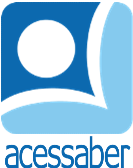 PROF:_______________________________________TURMA:___________NOME:________________________________________________________O PASSEIO NO PARQUENA MANHÃ ENSOLARADA DE SÁBADO, LUCAS E SEUS AMIGOS SE REUNIRAM PARA UM EMPOLGANTE PASSEIO NO PARQUE DA CIDADE. TODOS ESTAVAM ANIMADOS E CHEIOS DE ENERGIA. CADA UM TROUXE SUAS BICICLETAS, PATINS E LANCHES DELICIOSOS PARA COMPARTILHAR. O PARQUE ESTAVA REPLETO DE DIVERSÃO: HAVIA UM LINDO LAGO ONDE PATINHOS NADAVAM CALMAMENTE, UMA ÁREA VERDE ESPAÇOSA PARA JOGAR BOLA E ATÉ UM PLAYGROUND COLORIDO.LUCAS E SEUS AMIGOS PASSARAM HORAS EXPLORANDO TODOS OS CANTOS DO PARQUE. ELES RIRAM, CORRERAM E BRINCARAM ATÉ FICAREM EXAUSTOS. ENQUANTO DESCANSAVAM SOB UMA ÁRVORE, OBSERVARAM AS FORMIGAS TRABALHANDO EM UMA TRILHA PRÓXIMA. A TARDE CHEGOU RAPIDAMENTE E, COM UM MISTO DE ALEGRIA E CANSAÇO, TODOS CONCORDARAM QUE AQUELE TINHA SIDO UM DIA MARAVILHOSO NO PARQUE.QUESTÕESQUAL É O TÍTULO DO TEXTO?R: ______________________________________________________________________________________________________________________________________O QUE LUCAS E SEUS AMIGOS FIZERAM NA MANHÃ DE SÁBADO?R: __________________________________________________________________________________________________________________________________________________________________________________________________________ALÉM DAS BICICLETAS, O QUE MAIS LEVARAM PARA O PARQUE?R: __________________________________________________________________________________________________________________________________________________________________________________________________________________________________________________________________________________________________________________________________________________O QUE HAVIA NO LAGO DO PARQUE?R: __________________________________________________________________________________________________________________________________________________________________________________________________________________________________________________________________________________________________________________________________________________O QUE ELES FIZERAM DURANTE AS HORAS QUE PASSARAM NO PARQUE?R: ______________________________________________________________________________________________________________________________________________________________________________________________________________________________________________________________________________________________________________________________________________________________________________________________________________________COMO ELES SE SENTIRAM NO FINAL DO DIA?R: __________________________________________________________________________________________________________________________________________________________________________________________________________________________________________________________________________________________________________________________________________________